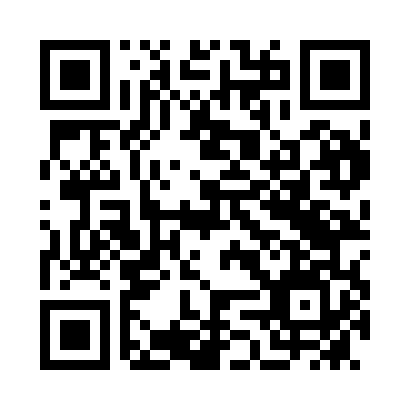 Prayer times for Pichanal, ArgentinaWed 1 May 2024 - Fri 31 May 2024High Latitude Method: NonePrayer Calculation Method: Muslim World LeagueAsar Calculation Method: ShafiPrayer times provided by https://www.salahtimes.comDateDayFajrSunriseDhuhrAsrMaghribIsha1Wed6:207:371:144:276:508:032Thu6:217:381:144:266:508:023Fri6:217:381:144:266:498:024Sat6:227:391:144:256:488:015Sun6:227:391:144:256:488:016Mon6:227:391:134:246:478:007Tue6:237:401:134:246:478:008Wed6:237:401:134:236:467:599Thu6:237:411:134:236:467:5910Fri6:247:411:134:236:457:5811Sat6:247:421:134:226:457:5812Sun6:247:421:134:226:447:5713Mon6:257:431:134:226:447:5714Tue6:257:431:134:216:437:5715Wed6:257:441:134:216:437:5616Thu6:267:441:134:216:427:5617Fri6:267:441:134:206:427:5618Sat6:267:451:134:206:427:5619Sun6:277:451:134:206:417:5520Mon6:277:461:134:206:417:5521Tue6:287:461:144:196:417:5522Wed6:287:471:144:196:407:5523Thu6:287:471:144:196:407:5424Fri6:297:481:144:196:407:5425Sat6:297:481:144:196:397:5426Sun6:297:491:144:186:397:5427Mon6:307:491:144:186:397:5428Tue6:307:501:144:186:397:5429Wed6:307:501:144:186:397:5430Thu6:317:501:154:186:397:5431Fri6:317:511:154:186:387:54